ПОРТФОЛИО ВЫПУСКНИКА ФАКУЛЬТЕТА ТОВ І. Общие сведения*По желанию выпускника, для открытого представления в сети интернет.ІІ. Результаты обученияІІІ. Самопрезентация 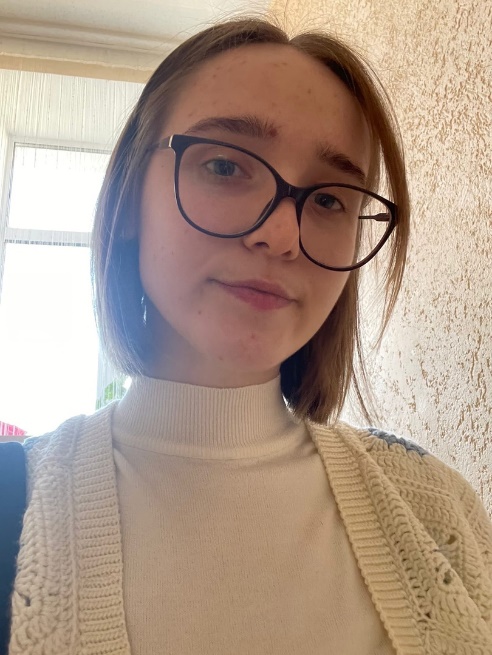 Основные дисциплины по специальности, изучаемые в БГТУ Дисциплины курсового проектирования Оценка соответствия пищевых продуктов Техническое нормирование и стандартизация; Квалиметрия систем, процессов и продукции; Системы управления качеством; Метрология; Резонансные методы измерения; Радиохимия; Статистические методы управления качеством продукции; Хроматография и электрофорез в контроле качества пищевых продуктов; Пищевая химия; Химико-аналитический контроль пищевых продуктов; Сенсорный контроль качества пищевых продуктов; Оптические методы и приборы контроля качества пищевых продуктов; Электрофизические методы и приборы контроля качества пищевых продуктов; Учебно-исследовательская работа студентов; Идентификация и выявление фальсификации пищевых продуктов; Микробиологические методы контроля качества пищевых продуктов; Технология пищевых производств;Организация и технология испытаний Научно-техническая экспертиза и нормоконтроль Обработка сигналовОценка соответствия пищевых продуктов Техническое нормирование и стандартизация; Экономика предприятия стандартизации и сертификацииСистемы управления качествомОрганизация и технология испытаний Методы и средства производства и контроляСредний балл по дисциплинам специальности 8,1Места прохождения практики ОАО «Минский мясокомбинат», ОАО «Минский молочный завод №1»Владение иностранными языками (подчеркнуть необходимое, указать язык); наличие международных сертифи- катов, подтверждающих знание языка: ТОЕFL, FСЕ/САЕ/СРЕ, ВЕС и т.д. начальный; элементарный ; средний (немецкий); продвинутый; свободное владение. Дополнительное образо- вание (курсы, семинары, стажировки, владение специализированными компьютерными программами и др.) Уверенный пользователь ПК. Знание MS Word, Excel.Научно-исследовательская деятельность (участие в НИР, конференциях, семинарах, научные публикации и др.) - Общественная активность -Жизненные планы, хобби и сфера деятельности, в которой планирую реализоваться Реализация в сфере деятельности, связанной со специальностью, а также совершенствование знания английского языка. Личные качества: энергичность; стрессоустойчивость; коммуникабельность; честность; креативность; добросовестность; дисциплинированность; пунктуальность; аккуратность; находчивость; исполнительность.Желаемое место работы (область/город/предприятие и др.) г. Минск, г. Могилев 